                        MENTOR RUSD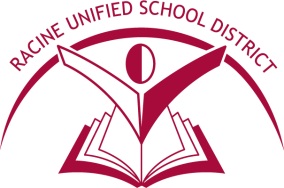  MENTOR APPLICATIONPersonal Information:Name___________________________________________________________  	Gender   Male		First		Middle			Last			            	  FemaleAddress ______________________________________________________________________________		Street			City				State		ZIPHome phone ___________________________  	Mobile phone __________________________________Name/address of employer _______________________________________________________________Work phone ___________________________	Occupation ____________________________________E-mail address ________________________________________________________________________Volunteer Information:1. Indicate your grade preference:		  Elementary						  Jr. High/Middle School2. What do you feel are the strengths (bilingual, math skills, previous relevant volunteer experience, etc.) you can bring to this program?_______________________________________________________________________________________________________________________________________________________________________________________________________________________________________________________________3. Write a brief statement on why you have chosen to participate in the mentor program._______________________________________________________________________________________________________________________________________________________________________________________________________________________________________________________________4. Initial the two statements below:_____ I understand that the mentor program involves spending a minimum of one hour every week for the academic year at a school with an assigned student._____ I understand that I will be required to complete the mentor program orientation.5.    Yes     No     Within the past 10 years, have you been convicted of any felony or misdemeanor classified as an offense against a person or family, or an offense of public indecency or a violation involving a state/federally controlled substance?6.     Yes     No    Are you under current indictment or has a district/county attorney accepted an official complaint for any of the offenses in question #5?7. If the answer is YES to questions 5 or 6, please explain below:_______________________________________________________________________________________________________________________________________________________________________________________________________________________________________________________________8. Educational Background (mark one):	  Some high school				  Graduate/professional school	  High school graduate			  Technical school	  Some college				  College graduate	  Other (please specify) _________________________________________________________9. Why do you want to become a mentor? ________________________________________________________________________________________________________________________________________10. What days of the week are you available to volunteer? (check all that apply):  Monday      Tuesday      Wednesday      Thursday      Friday     What is the best time for you to volunteer? (check all that apply): Mornings      Afternoons      After school    12. Please list four references (please include at least one family member, one personal friend and one work reference):Name __________________________	Name __________________________Address ________________________	Address ________________________City _______________ State/ZIP ____	City _______________ State/ZIP ____Phone number ___________________	Phone number ___________________Relationship ____________________	Relationship _____________________Name __________________________	Name  __________________________Address ________________________	Address ________________________City _______________ State/ZIP ____	City _______________ State/ZIP ____Phone number ___________________	Phone number ___________________Relationship ____________________	Relationship _____________________In making this application to be a volunteer, I understand that the    MENTOR RUSD   routinely performs criminal and driving record checks of all volunteers for the position of mentor for which I am applying. This check may be done on me if I sign below. If I fail to sign, it may be grounds for rejecting me as a mentor.I certify to the best of my ability that the information provided on this application is true and accurate. I also understand that misinformation knowingly provided here, and on subsequent mentor application forms, is grounds for dismissal._________________________________		_________________________________	Signature							DateAdapted from materials provided by Mentoring Partnership of Long Island, The ABC’s of Mentoring, and California Governor’s Mentoring Partnership.Optional Information:1. Social Security number (needed for criminal record checks): __________________________________2. Birth date (needed for record checks): ____________________________________________________3. Do you prefer working with a particular grade level (approximate ages are in parentheses)?  Grade 4 (age 9)	□  Grade 7 (age 12)	  Grade 5 (age 10)	□ Grade 8 (age 13)  Grade 6 (age 11)	4. Do you prefer working with a    Girl     Boy   No Preference5. Do you prefer working with a quiet, reserved child?	  Yes    No    No Preference6. Do you prefer working with an outgoing child?   Yes    No    No Preference7. Do you prefer working with a student from a specific racial/ethnic group?  Yes    No         No Preference    If yes, please specify: _________________8. Do you speak a foreign language? ___________ If yes, please specify: ________9. Please list any hobbies or interests you may have:________________________________________________________________________________________________________________________________10. What would you like to do with a mentee? _______________________________________________11. What clubs or groups, if any, do you belong to? ________________________________________________________________________________________________________________________________12. My favorite subject in school was ______________________________________________________13. My least favorite subject in school was __________________________________________________14. Please put an X by the activities you enjoy the most:___	Playing sports such as _______________________________________________________________	Watching sports such as _____________________________________________________________	Writing___	Reading___	Listening to music such as ___________________________________________________________	Photography___	Attending plays___	Going to the moviesAdapted from materials provided by Mentoring Partnership of Long Island, The ABC’s of Mentoring, and California Governor’s Mentoring Partnership.___	Arts and crafts___	Visiting zoos and parks___	Visiting museums___	Using computers___	Playing games___	Cooking___	Exploring possible careers___	Hiking and seeing nature___	Other _________________________________________________________________________15. What qualities would you like in a mentee? ______________________________________________16. What individual has served as a role model for you? Why?  ______________________________________________________________________________________________________________________17. If you could recommend one book for your mentee to read, what would it be?_____________________________________________________________________________________Adapted from materials provided by Mentoring Partnership of Long Island, The ABC’s of Mentoring, and California Governor’s Mentoring Partnership.